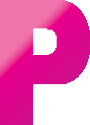 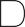 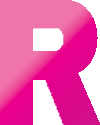 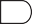 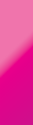 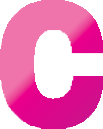 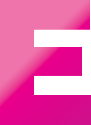 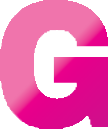 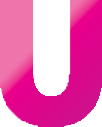 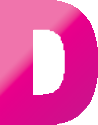 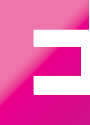 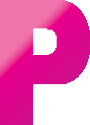 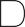 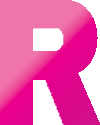 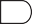 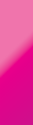 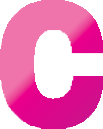 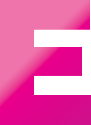 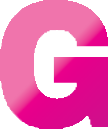 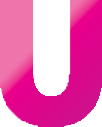 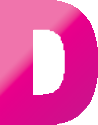 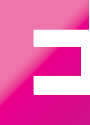 ALL ITT TICKET OFFERINGS ARE NON-REFUNDABLE AND CANNOT BE EXCHANGED AFTER PURCHASE.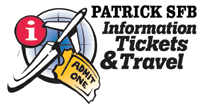 Online: dyessfss.com, email: dyessafbitt@gmail.com or call 325-696-5206 or 325-696-6979.GATORLANDOne FREE Admission per service member! Applies to Active Duty, Retired and reserve members.Eligible member must present military I.D. at Gatorland admissions.UNIVERSAL STUDIOS FREEDOM PASSPark Freedom Pass - Valid every day (excludes blackout dates 25 Dec 2023 – 2 Jan 2024 & 25 Mar- 31 Mar, 2024) between Nov 16, 2023 & Dec 20, 2024:Adult (10 yrs+): $210, Child (3 - 9): $205.  Entitles 1 guest (eligible person) admission to Universal Studios Florida and Universal’s Islands of Adventure.Park Freedom Pass - Valid every day (excludes blackout dates 25 Dec 2023 – 2 Jan 2024 & 25 Mar- 31 Mar, 2024) between Nov 16, 2023 & Dec 20, 2024) Adult (10 yrs+): $245, Child (3-9): $240 Entitles 1 guest (eligible person) admission to Universal Studios Florida, Universal’s Islands of Adventure AND Universal’s Volcano Bay Water Theme Park.Eligibility: Active or Retired US Military Active Duty, National Guard, Reservists, US Coast Guard (with valid military ID), Spouses of eligible Service Members. Limit 6 Passes during program period.SEAWORLD/ BUSCH GARDENS/ADVENTURE ISLAND/AQUATICAActive Duty - One FREE visit per calendar year! Military member plus three (3) dependents. Preregister @ wavesofhonor.com.MEDIEVAL TIMESFree Royalty Upgrade! Receive preferred seating in 2nd & 3rd rows, cheering banner, VIP lanyard. Reservations must be made at time of purchase for date and time.LEGOLAND FLORIDABuy a day - get a second day FREE! Ticket expires one year from date of purchase (second day must beused within 14 days of first use) LEGOLAND WATERPARK Combo ticket, buy a day and get a second day FREE. LEGOLAND PEPPA PIG THEME PARK Combo ticket, buy a day and get a second day FREE.WALT DISNEY WORLD, FLA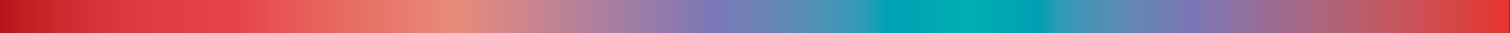 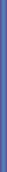 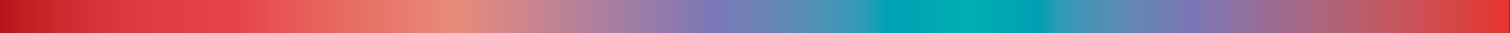 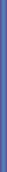 	4-Day SALUTE PARK HOPPER $369.00(4 days at the theme parks w/ multiple parks per day)5-Day SALUTE PARK HOPPER $389.00(5 days at the theme parks w/ multiple parks per day)6-Day SALUTE PARK HOPPER $409.00(6 days at the theme parks w/ multiple parks per day)4-Day SALUTE PARK HOPPER $369.00(4 days at the theme parks w/ access to water parks)	5-Day SALUTE PARK HOPPER $369.00(5 days at the theme parks w/ access to water parks)	6-Day SALUTE PARK HOPPER $409.00(6 days at the theme parks w/ access to water parks)Salute tickets: Purchase limit of six (6) tickets per eligible household per calendar year. Eligibility: Active duty or retired members of the U. S. Military including activated members of the National Guard and Reserves as well as active or retired members of the U.S. Coast Guard. The Commissioned Corps of the Public Health Service (PHS), and the Commissioned Corps of the National Oceanic and Atmospheric Administration (NOAA). Tickets can only be purchased by the Eligible Service Members” (or their spouse but not both) for their family and friends. Promotion Expires Dec 20, 2024. Additional blockout dates: Mar 24- Apr 6, 2024 & Nov 24- Nov 30, 2024.All ITT ticket offerings are non-refundable and cannot be exchanged after purchase.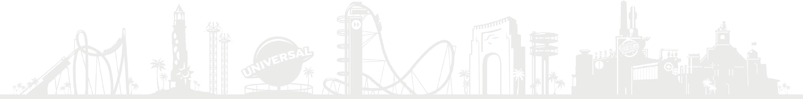 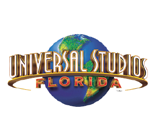 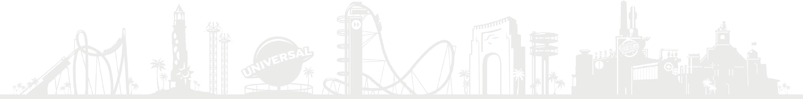 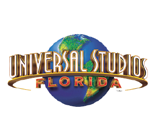 All ITT ticket offerings are non-refundable and cannot be exchanged after purchase.All ITT ticket offerings are non-refundable and cannot be exchanged after purchase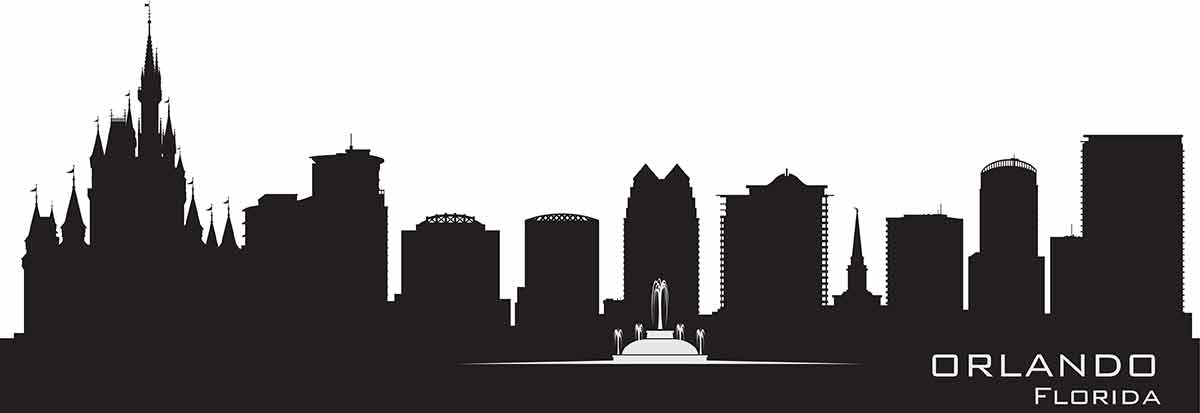 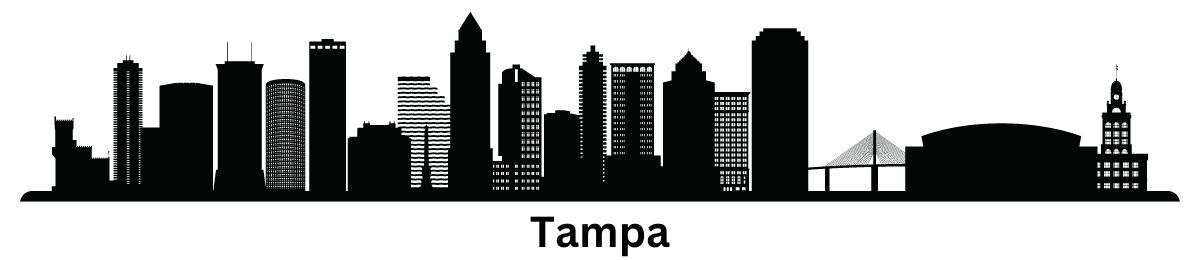 All ITT ticket offerings are non-refundable and cannot be exchanged after purchase.Active Duty - One FREE visit per calendar year! Military member plus three (3) dependents. Preregister @ wavesofhonor.comAll ITT ticket offerings are non-refundable and cannot be exchanged after purchase.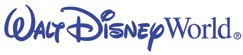 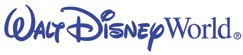 ***All party members must have a Florida ID at the time of ticket(s) activation. All children must be accompanied by an adult Florida resident. ***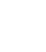 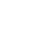 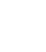 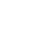 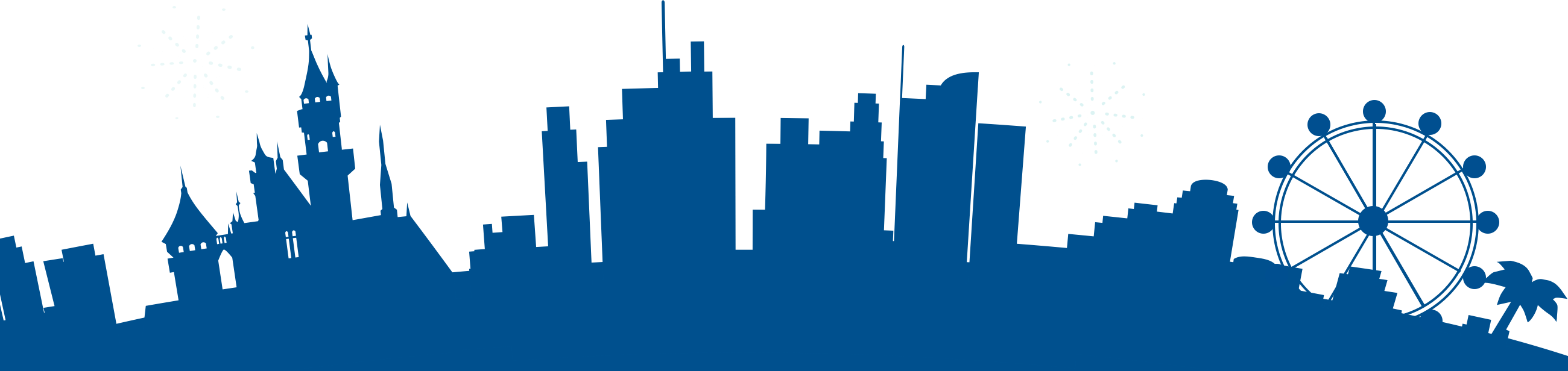 DISNEYLAND, CA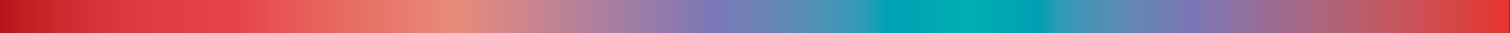 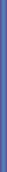 3-Day SALUTE PARK HOPPER 24 $269.00			 3-Day SALUTE PARK HOPPER 24 w/Genie+ $320.00 (3 days at the theme parks w/ multiple parks per day)		(3 days at the theme parks w/ multiple parks per day)	     4-Day SALUTE PARK HOPPER 24 $315.00			  4-Day SALUTE PARK HOPPER 24 w/Genie+$380.00(4 days at the theme parks w/ multiple parks per day)		(4 days at the theme parks w/ multiple parks per day)Salute tickets: Purchase limit of six (6) tickets per eligible household per calendar year. Eligibility: Active duty or retired members of the U. S. Military including activated members of the National Guard and Reserves as well as active or retired members of the U.S. Coast Guard. The Commissioned Corps of the Public Health Service (PHS), and the Commissioned Corps of the National Oceanic and Atmospheric Administration (NOAA). Tickets can only be purchased by the Eligible Service Members” (or their spouse but not both) for their family and friends. Promotion Expires Dec 10, 2024. Cannot be used before Jan. 9, 2024. All ITT ticket offerings are non-refundable and cannot be exchanged after purchase.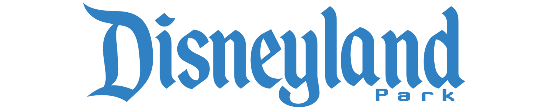 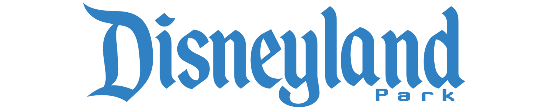 All ITT ticket offerings are non-refundable and cannot be exchanged after purchase.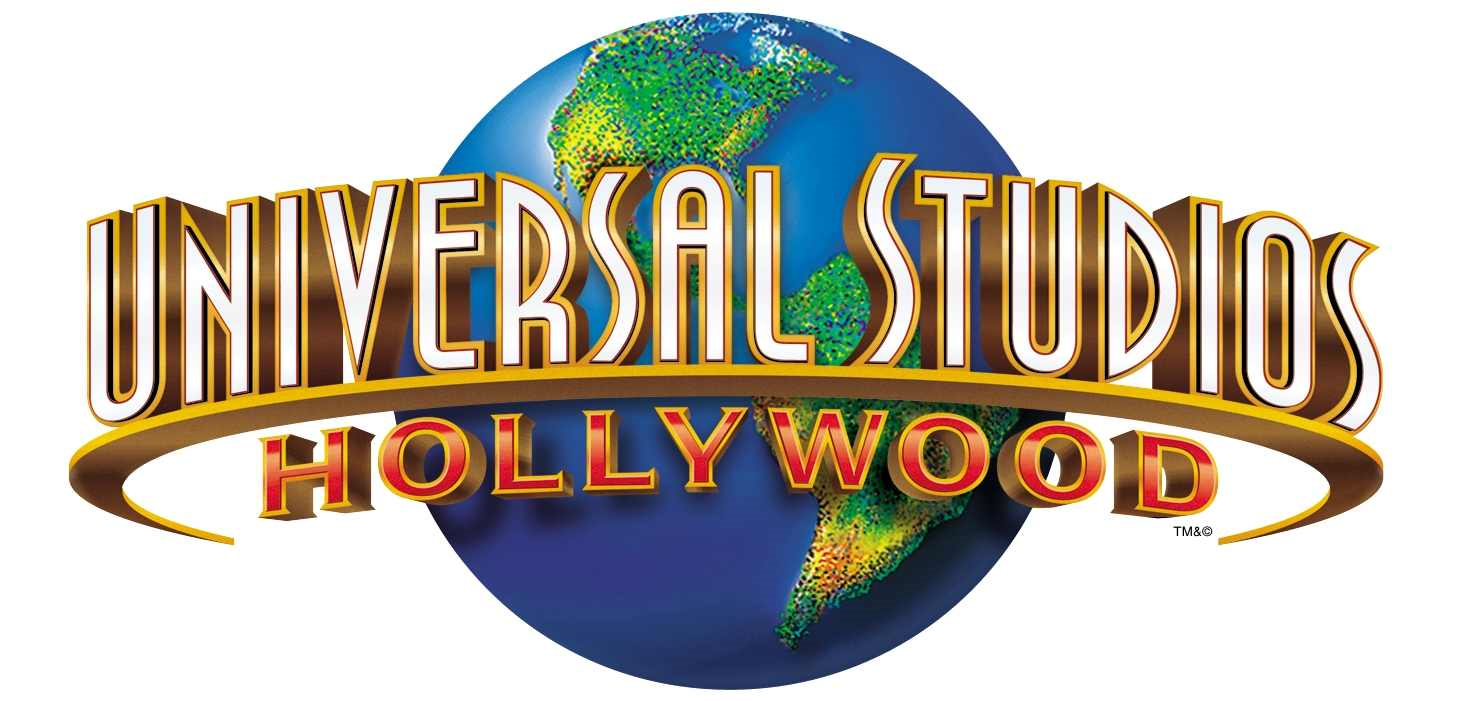 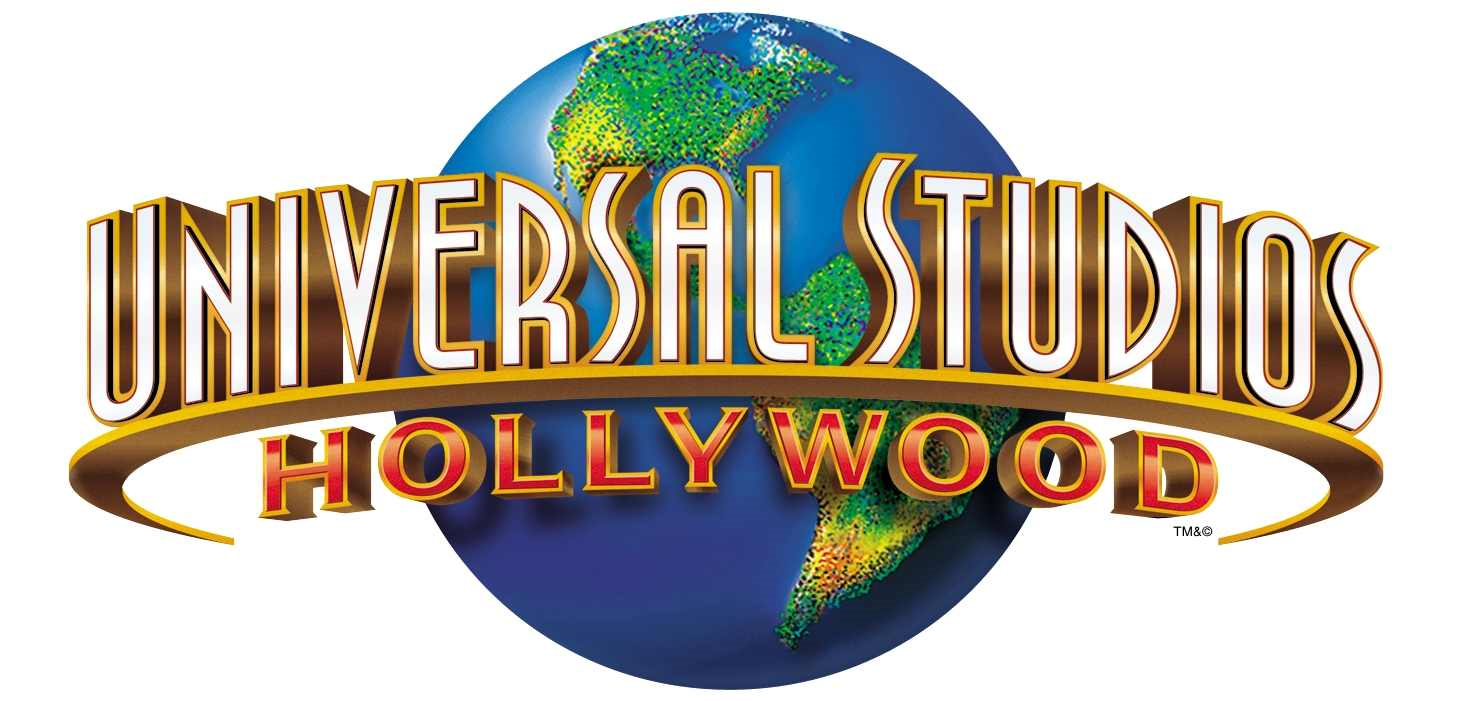 ** Non-Peak Dates- Jan.9- Mar.24, 2023; Apr.17-Jun. 28, 2023; Aug.8-Nov.17, 2023; Nov.27-Dec.15, 2023; Jan.8-Mar.15, 2024 & Apr.8-Apr.30, 2024***All visits must be completed within 7 days of first attraction visit or from the date of the first reservation***All ITT ticket offerings are non-refundable and cannot be exchanged after purchase.All ITT ticket offerings are non-refundable and cannot be exchanged after purchase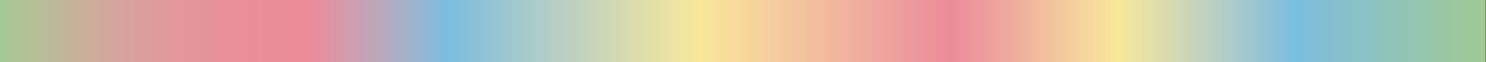 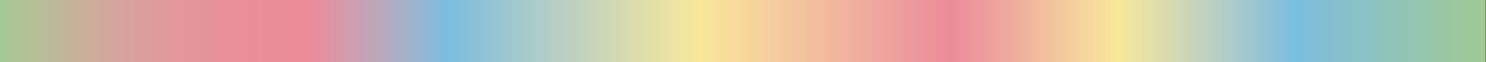 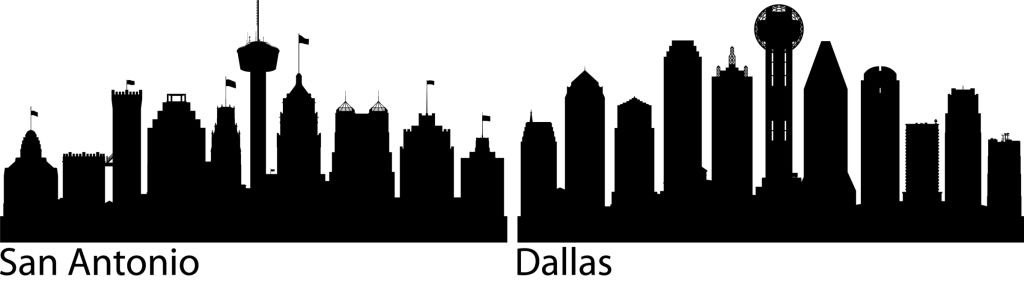 1-Day Base AnytimeAdultPrices vary $114.00Child 3-9 yrsday to day$109.001-Day 2 Park Park to Park AnytimeAdult$169.00Child 3 - 9 yrs$164.002-Day 2-Park BaseAdult$223.00Child 3 - 9 yrs$213.003-Day 2-Park BaseAdult$244.00Child 3-9 yrs$234.004-Day 2-Park BaseAdultChild (3 – 9)$294.005-Day 2-Park BaseAdult$271.00Child 3-9 yrs$261.002 Day 2-Park Park to ParkAdult$283.00Child 3-9 yrs$273.003-Day 2-Park Park to ParkAdult$304.00Child 3-9 yrs$294.004-Day 2-Park Park to ParkAdult$323.00Child 3-9 yrs$313.005-Day 2-Park Park to ParkAdult$341.00Child 3-9 yrs$331.003-Day 3-Park BaseAdult$284.00Child 3-9 yrs$274.004-Day 3-Park BaseAdult$308.00Child 3-9 yrs$297.005-Day 3-Park BaseAdult$331.00Child 3-9 yrs$321.002-Day 3-Park Park to ParkAdult$323.00Child 3-9 yrs$313.003-Day 3-Park Park to ParkAdult$344.00Child 3-9 yrs$334.004-Day 3-Park Park to ParkAdult$373.00Child 3-9 yrs$363.005-Day 3-Park Park to ParkAdult$401.00Child 3-9 yrs$391.002-Day 2-Park BaseAdult$178.00Child 3 - 9 yrs$170.003-Day 2-Park BaseAdult$195.00Child 3-9 yrs$187.002 Day 2-Park Park to ParkAdultChild (3 – 9)$226.00$218.003 Day 2-Park Park to ParkAdult$243.00Child 3-9 yrs$235.003-Day 3-Park BaseAdult$227.00Child 3-9 yrs$219.002-Day 3-Park Park to ParkAdult$258.00Child 3-9 yrs$250.003-Day 3-Park Park to ParkAdult$275.00Child 3-9 yrs$267.00Gate PriceITTSavings1- Day Admission to LLFL2- Day Admission to LLFLAge 2+Age 2+$98.78$120.18$64.05$78.00$34.73$42.181- Day Admission to LLFL + Water Park2- Day Admission to LLFL + Water ParkAge 2+Age 2+$120.18$146.93$78.00$95.30$42.18$51.631- Day Admission to LLFL +Peppa Pig Theme Park2- Day Admission to LLFL +Peppa Pig Theme ParkAge 2+Age 2+$125.53$152.28$81.45$98.75$44.08$53.532- Day Admission to LLFL +Peppa Pig Theme Par +Water ParkAge 2+$162.98$105.75$70.473- Day Admission to LLFL +Peppa Pig Theme Par +Water ParkAge 2+$184.38$119.60$64.78Gate w/TaxITTSavingsKennedy Space CenterAdult$80.25$64.00$16.25General AdmissionChild (3 - 11)$69.55$55.50$14.05Gate w/TaxITTSavingsFun Spot Single Day Fun PassGA$64.95$23.20$41.75Kissimmee, FL Orlando, FL LocationsFun Spot Single Day Fun PassAtlanta, GAGA$49.17$22.80$26.37  Gate w/o taxITTSavingsPanama City, FLAdult$28.08$28.35Child (3 - 11)$25.68$25.20Orlando, FLAdultChild (3 - 11)$31.95$23.85$31.50$24.15Gate PriceITTSavingsMT Standard AdmissionAdult 13+$37.26$24.55$12.71Child (3 – 12)$22.99$21.05$1.94SeaLife Standard Admission Adult 13+Child (3 – 12)$37.26$31.94$24.55$21.05$12.71$10.89MT & SL Standard AdmissionAdult 13+Child (3 – 12)$47.91$42.59$31.60$28.10$16.31$14.49SL Standard Admission + VREAdult 13+Child (3 – 12)$45.78$40.46$30.20$26.70$15.58$13.76MT & SL Std Admission + VREAdult 13+Child (3 – 12)$56.43$51.11$37.15$33.70$19.28$17.41Gate PriceITT   SW Orlando Single Day                                                3+ yrsSW Orlando Single Day                                                3+ yrs $124.99    $65.05SW Orlando Single Day w/All Day Dine3+ yrs$174.98$90.00SW Orlando Fun Card3+ yrs$138.99$136.70SW Orlando (Silver Pass)3+ yrs$244.98$244.40SeaWorld/Aquatica 2-Park(Silver Annual Pass)3+ yrs$298.35$297.50SW Orlando/Busch Gardens TB/Aquatica /Adventure Island (Silver Pass)3+ yrs$363.00$362.30SW FL 2Pk Ticket, 2 visits3+ yrs$179.99$97.40SW FL 2Pk Ticket w/All Day Dine, 2 visits3+ yrs$269.97$155.40SW FL 3Pk Ticket, 3 visits(Expires 14 days from first visit)3+ yrs$194.99$130.90SW FL 3Pk Ticket w/All Day Dine, 3 visits(Expires 14 days from first visit)3+ yrs$329.96$185.20SW FL All Parks + Parking, Unlimited visits(Expires 14 days from first visit)3+ yrs$300.00$200.70Dolphin Swim Pkgn/a$248.00Non-Dolphin Swim Pkgn/a$171.00Ultimate Dolphin Swim Pkgn/a$273.00Ultimate Non-Dolphin Swim Pkgn/a$196.00Busch Gardens Tampa Single Day3+ yrs$124.99$98.20Busch Gardens Tampa Single Day w/Meal3+ yrs$169.98$129.80Busch Gardens Tampa Fun Card3+ yrs$138.99$136.70Busch Gardens Tampa (Silver Pass)3+ yrs$249.00$244.40Adventure Island Tampa Single Day3+ yrs$79.99$48.10Adventure Island Tampa Fun Card3+ yrs$86.99$81.70Adventure Island Tampa (Silver Pass)3+ yrs$204.00$200.30Busch Gardens/Adventure Island TampaFun Card3+ yrs$194.99$191.60Busch Gardens/Adventure Island(Silver Pass)3+ yrs$313.00$276.80Aquatica Orlando Single Day3+ yrs$99.99$63.80Aquatica Orlando Single Day w/All Day Dine3+ yrs$144.98$92.70Aquatica Orlando Fun Card3+ yrs$106.99$105.30Aquatica Orlando (Silver Pass)3+ yrs$204.00$203.20Busch Gardens & Adv. Island 2Pk Military Pass3+ yrs$249.00$147.50Gate W/TaxITTSavingsNon-Residents1-Day Base Seasonal(Blockout dates apply)AdultChild 3 – 9 yrsPricing variesby date$140.00$135.001-Day BaseAdultChild 3 – 9 yrs$161.00$156.002-Day BaseAdultChild 3 - 9 yrs$264.00$255.003-Day BaseAdultChild 3 – 9 yrs$355.00$341.004-Day BaseAdultChild 3 – 9 yrs$456.00$438.005-Day BaseAdultChild 3 – 9 yrs$505.00$486.006-Day BaseAdultChild3 – 9 yrs$525.00$505.007-Day BaseAdultChild 3 – 9 yrs$532.00$512.008-Day BaseAdultChild 3 – 9 yrs$564.00$542.009-Day BaseAdultChild 3 – 9 yrs$581.00$559.0010-Day BaseAdultChild 3 – 9 yrs$592.00$571.001-Day Hop. Seasonal(Blockout dates apply)AdultChild 3 – 9 yrs$216.00$211.001-Day HopperAdultChild 3 – 9 yrs$237.00$232.002-Day HopperAdultChild 3 – 9 yrs$345.00$335.003-Day HopperAdultChild 3 – 9 yrs$430.00$416.004-Day HopperAdultChild 3 – 9 yrs$542.00$524.005-Day HopperAdultChild 3 – 9 yrs$575.00$571.006-Day HopperAdultChild 3 – 9 yrs$610.00$571.007-Day HopperAdultChild 3 – 9 yrs$617.00$597.008-Day HopperAdultChild 3 – 9 yrs$649.00$627.009-Day HopperAdultChild 3 – 9 yrs$666.00$644.0010-Day HopperAdultChild 3 – 9 yrs$677.00$655.00Florida Residents3-Day BaseAdultChild 3 – 9 yrs$245.00$235.004-Day BaseAdultChild 3 – 9 yrs$312.00$301.001-Day Hop. Seasonal(Blockout dates apply)AdultChild 3 – 9 yrs$178.00$173.001-Day HopperAdultChild 3 – 9 yrs$219.00$214.003-Day HopperAdultChild 3 – 9 yrs$282.00$272.004-Day HopperAdultChild 3- 9 yrs$312.00$302.00Gate W/TaxITTSavings1-Day Base(Blockout dates apply)AdultChild 3 – 9 yrsPricing variesby date$106.00$100.002-Day BaseAdultChild 3 – 9 yrs$305.00$285.003-Day BaseAdultChild 3 - 9 yrs$385.00$360.004-Day BaseAdultChild 3 – 9 yrs$440.00$415.005-Day BaseAdultChild 3 – 9 yrs$475.00$445.001-Day Base w/Genie+AdultChild 3 – 9 yrs$135.00$129.002-Day Base w/Genie+AdultChild3 – 9 yrs$360.00$341.003-Day Base w/Genie+AdultChild 3 – 9 yrs$467.00$443.004-Day Base w/Genie+AdultChild 3 – 9 yrs$550.00$525.005-Day Base w/Genie+AdultChild 3 – 9 yrs$613.00$584.001-Day HopperAdultChild 3 – 9 yrs$172.00$167.002-Day HopperAdultChild 3 – 9 yrs$369.00$350.003-Day HopperAdultChild 3 – 9 yrs$455.00$430.004-Day HopperAdultChild 3 – 9 yrs$510.00$485.005-Day HopperAdultChild 3 – 9 yrs$550.00$520.001-Day Hop w/Genie+AdultChild 3 – 9 yrs$199.00$193.001-Day Hop w/Genie+AdultChild 3 – 9 yrs$423.00$404.003-Day Hop w/Genie+AdultChild 3 – 9 yrs$535.00$511.004-Day Hop w/Genie+AdultChild 3 – 9 yrs$618.00$593.005-Day Hop w/Genie+AdultChild 3 – 9 yrs$686.00$657.001-Day GABlackout dates applyAges 3+Starting at$109.0012 Month Annual PassBlackout dates apply for revisits onlyAges 3+$229.00$189.00$40.00Hollywood Plus PassNon-Peak 3 ChoiceAdultChild 3 – 9 yrsn/a$219.00$194.00Hollywood Plus PassNon-Peak 5 ChoiceAdultChild 3 – 9 yrsn/a$259.00$228.00Hollywood Plus PassPeak 3 ChoiceAdultChild 3 – 9 yrsn/a$239.00$214.00Hollywood Plus PassPeak 5 ChoiceAdultChild 3- 9 yrsn/a$279.00$248.00Gate PriceITTSavings1-Day LLCA GAAge 2+$101.99$70.80$31.191-LLCA + SeaLifeAge 2+$111.99$77.70$34.29LLCA HopperIncludes LLCA + SeaLife + Water ParkAge 2+$121.99$87.65$34.34Gate PriceITTSavingsKnott’s Berry FarmSun-FriAge 3+Coming SoonKnott’s Berry FarmGood Any DayAge 3+Coming SoonKnott’s Berry Farm Soak CityAge 3+Coming SoonGate PriceITTSavingsSD Zoo Single DayExpires 1 year from purchase dateAdultChild 3 – 11 yrs$72.00$62.00$63.00$54.30$9.00$7.70SD Safari Park Single DayExpires 1 year from purchase dateAdultChild 3 – 11 yrs$72.00$62.00$63.00$54.30$9.00$7.702 Visit Park PassExpires 1 year from purchase dateAdultChild 3 – 11 yrs$124.00$114.00$121.70$111.90$2.30$2.10Gate PriceITTSavingsMagic Mountain GAAges 3+$119.99$63.65$56.34Magic Mountain Hurricane HarborAges 3+$55.99$42.40$13.59Gate PriceITTSavingsRipley’s Hollywood GAAges 3+$19.10Ripley’s San Francisco GAAges 3+$23.65Gate PriceITTSavingsAquarium of the PacificOff-Peak DatesAdultsChild 3 – 11 yrs$44.95$29.95$38.85$25.85$6.10$4.10Aquarium of the PacificPeak DatesAdultsChild 3 – 11 yrs$44.95$29.95$42.60$29.10$2.35$0.85Gate PriceITTSavingsSW SAT Military Pass3+ yrs$89.99$83.70$6.29SW & Aquatica SAT 2Pk Military Pass3+ yrs$129.99$93.50$36.49SW SAT Single Day3+ yrs$89.99$60.40$29.59SW SAT Single Day w/ All Day Dine3+ yrs$139.98$90.50$49.98SW SAT Single Day Weekday3+ yrs$69.99$50.40$19.59SW SAT Single Day Weekday w/ All Day Dine3+ yrs$89.99$80.50$9.49SW & Aquatica SAT Silver Pass3+ yrs$149.99$133.70$16.29SW SAT & Aquatica Season Pass3+ yrs$129.99$118.00$11.99Gate PriceITTSavingsSFOT GA(Includes Fright Fest)Ages 3+$89.99$39.20$50.79SFOT Hurricane HarborAges 3+$69.99$30.75$39.24Gate PriceITTSavingsSchlitterbahn GAD (Either location)Expires Sept.2, 2024Ages 3+$81.99$46.30$35.69Schlitterbahn Texas 2Pk Season Pass (can be used at either location)Expires Sept.2, 2024Ages 3+$134.99$113.40$21.59Gate PriceITTSavingsLDC GA DALAdultsChild 3 – 12 yrs$30.30$19.65$10.65SeaLife Aquarium DALAdultsChild 3 – 12 yrs$27.05$17.55$9.50LDC & SL DAL ComboAdultChild 3 – 12 yrs$41.12$26.70$14.42LDC GA SATAdultsChild 3 – 12 yrs$27.05$17.55$9.50SeaLife Aquarium SATAdultsChild 3 – 12 yrs$27.05$17.55$9.50LDC & SL SAT ComboAdultChild 3 – 12 yrs$37.88$24.55$13.33Gate PriceITTSavingsRipley’s Grand Prairie, TXAdultsChild 3 – 11 yrs$32.47$27.41$31.50$27.30$0.97$0.11Ripley’s San Antonio, TXAdultsChild 3 – 11 yrs$36.53$34.64$35.70$33.60$0.83$1.04Gate PriceITTSavingsMedeival Times DALComes w/ Royalty UpgradeAdultsChild 12 & Under $78.56$49.33$52.70$35.85$25.86$13.48Gate PriceITTSavingsMedeival Times DALAdultsChild(3-12) & Senior(65+)$20.00$16.00$19.00$15.00$1.00$1.00Gate PriceITTSavingsGeneral AdmissionAdultsChild 4 – 11$22.99$16.99$20.00$13.00$2.99$3.99Gate PriceITTSavingsExtreme Escape I-10$31.38$25.85$5.53Extreme Escape Stone Oaks$31.38$25.85$5.53Gate PriceITTSavingsNBC Discovery TourAdultsChild 4 – 11$36.99$25.99 $27.50$17.40$9.49$10.59Gate PriceITTSavingsAlley Cats All Day Pass$50/$55$28.00$22/$27